The City School
North Nazimabad Boys Campus
Syllabus For 3rd Monthly Test
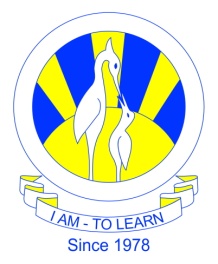 Date: 9-11-2016
Subject: Maths
Class: 9
Teacher: Mohsin Zakitrigonometry  book 3( 10a - 10g)